IZBOR UČBENIKOV, DELOVNIH ZVEZKOV IN POTREBŠČIN, KI JIH ZA ŠOLSKO LETO 2021/2022 PREDLAGA STROKOVNI AKTIVLogistični tehnik1. letnik   Seznam delovnih zvezkov po izboru učiteljevSeznam učbenikov po izboru učiteljevPOTREBŠČINE po izboru učiteljev2. letnik   Seznam delovnih zvezkov po izboru učiteljevSeznam učbenikov po izboru učiteljevPOTREBŠČINE po izboru učiteljev3. letnik   Seznam delovnih zvezkov po izboru učiteljevSeznam učbenikov po izboru učiteljevPOTREBŠČINE po izboru učiteljev4. letnik   Seznam delovnih zvezkov po izboru učiteljevSeznam učbenikov po izboru učiteljevPOTREBŠČINE po izboru učiteljevEKONOMSKA ŠOLA Murska Sobota Srednja šola in gimnazijaNoršinska ulica 139000 MURSKA  SOBOTA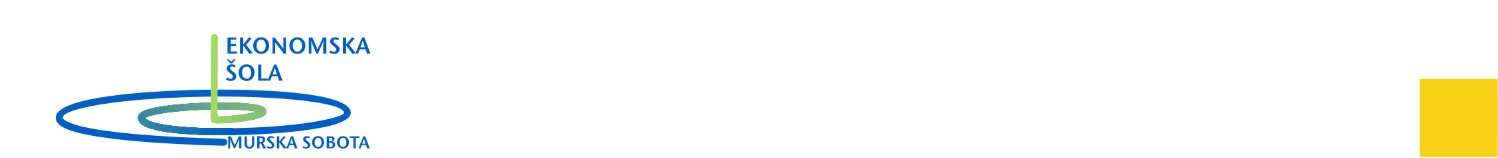 SLOD. Berc Prah, T. Slemenjak, S. Pergar: BARVE JEZIKA 1, samostojni delovni zvezek, 2 dela9789612717100ROKUS-KLETTTJA1V. Evans, J. Dooley: PRIME TIME 2, učbenik za angleščino9781471503689DZS-EPCTJA1V. Evans, J. Dooley: PRIME TIME 2, delovni zvezek za angleščino9781471565861DZS-EPCTJN1M. Krenker, Š. Novljan Potočnik, A. Ratelj: ALLES STIMMT! 1, učbenik9789612712068ROKUS-KLETTTJN1M. Krenker, Š. Novljan Potočnik, A. Ratelj: ALLES STIMMT! 1, delovni zvezek9789612712075ROKUS-KLETTTJA2V. Evans, J. Dooley: PRIME TIME 1, učbenik za angleščino9781471503672DZS-EPCTJA2V. Evans, J. Dooley: PRIME TIME 1, delovni zvezek za angleščino9781471565854DZS-EPCTJN2H. Funk, C. Kuhn: STUDIO 21 A1, učbenik za nemščino9783065205269DZS-EPCGEOprevod dr. K. Natek: ATLAS SVETA ZA OSNOVNE IN SREDNJE ŠOLE, prenova 20209789610159292MKZKEMA. Smrdu: PERIODNI SISTEM ELEMENTOV - PERSIS, obojestranski  plastificiran9789616433037JUTROSLOV. Matajc et al.: BERILO 1, Umetnost besede, učbenik za slovenščino-književnost9789610100058MKZMATM. Bon Klanjšček: MATEMATIKA 1, učbenik za srednje strokovne šole, prenova 20149789610205159DZSGEOK. Cunder: DRUŽBOSLOVJE, Geografija, učbenik9788611156736MKZZGOM. Karlovšek, V. Robnik: ZGODOVINA ZA SREDNJE STROKOVNO IN POKLICNO TEHNIŠKO IZOBRAŽEVANJE, učbenik9789610202509DZSFIZA. Mohorič, V. Babič: FIZIKA 1, učbenik9789610155379MKZFIZR. Kladnik: ENERGIJA, TOPLOTA, ZVOK, SVETLOBA, Fizika za srednješolce 2, učbenik9788634114201DZSKEMB. Čeh, D. Dolenc: SNOVI, OKOLJE, PREHRANA, učbenik9789610200772DZSKol.NazivPredmet4ZVEZEK, veliki A4, 50-listni, črtastiTJA1, TJA2, ZGO, KEM1ZVEZEK, veliki A4, 50-listni, mali karoMAT2ZVEZEK, veliki A4, 80-listni, črtastiTJN1, TJN21ZVEZEK, veliki A4, 80-listni, mali karoFIZ8OVITEK, veliki A4, plastični1SVINČNIK, trdota HBMAT1SVINČNIK, trdota BFIZ1RAVNILO GEOTRIKOTNIKMAT, FIZ1ŠESTILOMAT1TEHNIČNI KALKULATOR, dvovrstičniMAT, FIZSLOD. Berc Prah, T. Slemenjak, K. Premru Kampuš: BARVE JEZIKA 2, samostojni delovni zvezek, 2 dela9789612717780ROKUS-KLETTTJN1I. Sander, B. Braun, M. Doubek: ALLES STIMMT! 2, učbenik9789612712754ROKUS-KLETTTJN1I. Sander, B. Braun, M. Doubek: ALLES STIMMT! 2, delovni zvezek9789612712747ROKUS-KLETTSLOD. Pavlič et al.: BERILO 2, Umetnost besede, učbenik za slovenščino-književnost9789610105381MKZMATM. Bon Klanjšček: MATEMATIKA 2, učbenik za srednje strokovne šole, prenova 20159789610206514DZSFIZR. Kladnik: ENERGIJA, TOPLOTA, ZVOK, SVETLOBA, Fizika za srednješolce 2, učbenik9788634114201DZSFIZR. Kladnik: SVET ELEKTRONOV IN ATOMOV, Fizika za srednješolce 3, učbenik9788634116205DZSSTRT. Ušaj Hvalič, I. Kragelj: SVET PREGLEDNIC, učbenik9789610201182DZSSTRM. Turk: POZNAVANJE BLAGA, učbenikB&BKol.NazivPredmetGRADIVO IMATE OD LANI1ZVEZEK, veliki A4, 50-listni, mali karoMAT1ZVEZEK, veliki A4, 80-listni, mali karoFIZ2OVITEK, veliki A4, plastični1SVINČNIK, trdota HBMAT1SVINČNIK, trdota 2BFIZ1RAVNILO GEOTRIKOTNIKMAT, FIZ1ŠESTILOMAT1TEHNIČNI KALKULATOR, dvovrstičniMAT, FIZSLOT. Slemenjak, K. Premru Kampuš: BARVE JEZIKA 3, samostojni delovni zvezek, 2 dela9789612718749ROKUS-KLETTTJA1V. Evans, J. Dooley: PRIME TIME 3, učbenik za angleščino9781471503696DZS-EPCTJA1V. Evans, J. Dooley: PRIME TIME 3, delovni zvezek za angleščino9781471565878DZS-EPCTJN1M. Krenker, Š. Novljan Potočnik, A. Ratelj: ALLES STIMMT! 3, učbenik3831075928121, 9789612713669ROKUS-KLETTTJN1M. Krenker, Š. Novljan Potočnik, A. Ratelj: ALLES STIMMT! 3, delovni zvezek3831075928138, 9789612713676ROKUS-KLETTSOCZVEZEK, veliki A4, 50-listni, črtastiKliemsteinSLOD. Pavlič et al.: BERILO 3, Umetnost besede, učbenik za slovenščino-književnost9789610105831MKZMATM. Rugelj et al.: OD LOGARITMOV DO VESOLJA, učbenik9789617070293MODRIJANMATM. Škrlec: MATEMATIKA 3, zbirka nalog za strokovne šole, prenova 20169789610207320DZSSOCM. Počkar, T. Popit, S. Andolšek, A. Barle Lakota: UVOD V SOCIOLOGIJO, učbenik9789610201106DZSKol.NazivPredmetGRADIVO IMATE OD LANI1ZVEZEK, veliki A4, 50-listni, mali karoMAT1OVITEK, veliki A4, plastični1SVINČNIK, trdota HBMAT1RAVNILO GEOTRIKOTNIKMAT1ŠESTILOMAT1TEHNIČNI KALKULATOR, dvovrstičniMATSLOT. Slemenjak, K. Premru Kampuš: BARVE JEZIKA 4, samostojni delovni zvezek9789612719234ROKUS-KLETTSLOD. Pavlič et al.: BERILO 4, Umetnost besede, učbenik za slovenščino-književnost9789610113294MKZMATJ. Šparovec et al.: OD KLJUČAVNICE DO INTEGRALA, učbenik9789616357968MODRIJANKol.NazivPredmetGRADIVO IMATE OD LANI1ZVEZEK, veliki A4, 50-listni, mali karoMAT1*ali ZVEZEK, mali A5, 50-listni, črtastiTJA11OVITEK, veliki A4, plastični1OVITEK, mali A5, plastični1SVINČNIK, trdota HBMAT1RAVNILO GEOTRIKOTNIKMAT1ŠESTILOMAT1TEHNIČNI KALKULATOR, dvovrstičniMAT